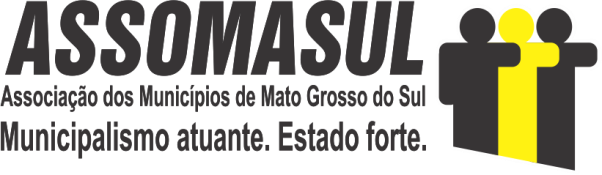 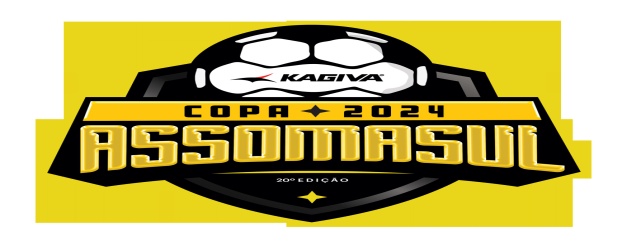 BOLETIM 04SEDE –   JARAGUARI                                                                                  DATA:   17 /03/2024 (DOMINGO) - 1ª F A S EClassificados: 1º:JARAGUARI 2º:DOIS IRMÃOS DO BURITI 3º: CORGUINHO ARTILHEIROSCONTROLE DE CARTÃO AMARELOCONTROLE DE CARTÕES AZUISÁRBITROS DA ETAPA: JOÃO CARLOS, FÁBIO SILVA, WILSON OSMAR, RAPHAEL LIMACOORDENAÇÃO GERAL: VALDIR COUTO, WALDOMIRO SOBRINHOI, SANTO ROSETTO, GALDINO VIEIRACoordenação de Arbitragem: ERNANI TOMAZ, MANOEL PAIXÃO, GETULIO BARBOSA, MURILO CHARÃOPARTICIPANTES: BANDEIRANTES, CORGUINHO, DOIS IRMÃOS DO BURITI, JARAGUARI E ROCGEDOEquipes e JogosEquipes e JogosEquipes e JogosEquipes e JogosEquipes e JogosEquipes e JogosJG 1BANDEIRANTES(4) 02 X 02 (5)CORGUINHO08:30JG 2DOIS IRMÃOS DO BURITI04 X 01ROCHEDO09:30JG 3JARAGUARI(3) 01 X 01 (2)BANDEIRANTES10:30JG 4CORGUINHO(5) 01 X 01 (4)ROCHEDO14:30JG 5DOIS IRMÃOS01 X 03JARAGUARI15:30NOME DO ATLETAEQUIPENº DE GOLSJEFERSON OLIVEIRABANDEIRANTES01JOANDERSON TRETINBANDEIRANTES01WESLEY SOARESBANDEIRANTES01ECIONE ALMEIDACORGUINHO01PEDRO LIMACORGUINHO01THOMAZ ABDONORCORGUINHO01MATHEUS SANTOSROCHEDO01LEOPOLDO SOUZAROCHEDO01WEILLER NUNESJARAGUARI01DARLEI OLIVEIRAJARAGUARI01ANDERSON MOREIRAJARAGUARI02FABIANO ROCHADOIS IRMÃOS DO BURITI01THIAGO OLIVEIRADOIS IRMÃOS DO BURITI01ANDERSON DA SILVADOIS IRMÃOS DO BURITI01ENILSON SANTOSDOIS IRMÃOS DO BURITI01JEAN RAIANODOIS IRMÃOS DO BURITI01NOME DO ATLETAEQUIPENº CARTÕESWESLLEY SOARESBANDEIRANTES01JOSELIO GOMESBANDEIRANTES01LAURI MAHLBANDEIRANTES01JOANDERSONTRETINBANDEIRANTES01ROMÁRIO SILVACORGUINHO01ECIONE ALMEIDACORGUINHO01MURILO MACHADOROCHEDO01ALAN RANGELROCHEDO01RENATO SACRAMENTOROCHEDO01FÁBIO FRANCOROCHEDO01DARLEI OLIVEIRAJARAGUARI01ANDERSON MOREIRAJARAGUARI01RAFAEL MERCADOJARAGUARI01THIAGO OLIVEIRADOIS IRMÃOS DO BURITI01NOME DO ATLETAEQUIPENº CARTÕESVINICIUS CHAVESBANDEIRANTES01